П О С Т А Н О В Л Е Н И Е	В соответствии с Положением о наградах и почётных званиях Петропавловск-Камчатского городского округа от 24.07.2008 № 51-нд,  Решением       Городской Думы Петропавловск-Камчатского городского округа от 01.06.2011 № 395-нд «О представительских расходах и расходах, связанных  с приобретением подарочной и сувенирной продукции в Городской Думе  Петропавловск-Камчатского городского округа»,     ПОСТАНОВЛЯЮ:Наградить Почётной грамотой Главы Петропавловск-Камчатского      городского округа (в рамке):За внедрение в образовательный процесс новых технологий, форм и методов обучения, плодотворный труд и в связи с 70-летием со дня            рождения:  За большой личный вклад в образование подрастающего поколения, плодотворный труд и в связи с 50-летием со дня рождения :За многолетний добросовестный труд и в связи с 50-летием со дня            рождения:  ГлаваПетропавловск-Камчатского городского округа                                                                               В.А. Семчев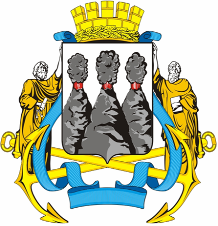 ГЛАВАПЕТРОПАВЛОВСК-КАМЧАТСКОГОГОРОДСКОГО ОКРУГА  « 11 » октября  2011 г. № 47О награждении работников образовательных учреждений Петропавловск-Камчатского городского округа  АнцыферовуСветлану Евгеньевну- учителя истории и обществознания муниципального бюджетного образовательного учреждения «Средняя общеобразовательная Школа № 11 имени В.Д. Бубенина».МорозовуИрину Михайловну- учителя начальных классов муниципального бюджетного образовательного учреждения «Средняя общеобразовательная Школа № 45».ЧинченкоГалину Николаевну- уборщика помещений муниципального бюджетного образовательного учреждения  «Средняя общеобразовательная Школа № 45».